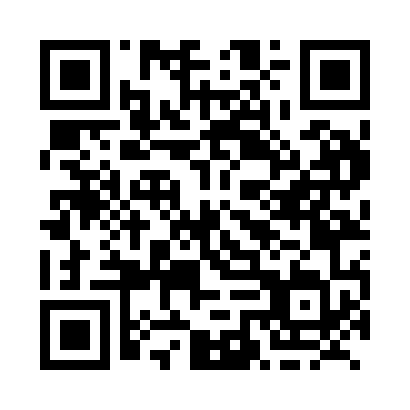 Prayer times for Cape Cove, Quebec, CanadaMon 1 Apr 2024 - Tue 30 Apr 2024High Latitude Method: Angle Based RulePrayer Calculation Method: Islamic Society of North AmericaAsar Calculation Method: HanafiPrayer times provided by https://www.salahtimes.comDateDayFajrSunriseDhuhrAsrMaghribIsha1Mon4:255:5412:214:506:498:182Tue4:225:5212:214:516:508:203Wed4:205:5012:204:526:528:224Thu4:185:4812:204:536:538:245Fri4:155:4612:204:546:558:266Sat4:135:4412:204:556:568:277Sun4:105:4212:194:566:578:298Mon4:085:4012:194:576:598:319Tue4:065:3812:194:587:008:3310Wed4:035:3612:184:597:028:3511Thu4:015:3412:185:007:038:3712Fri3:585:3212:185:017:058:3913Sat3:565:3012:185:027:068:4114Sun3:545:2812:175:037:088:4215Mon3:515:2612:175:047:098:4416Tue3:495:2412:175:057:118:4617Wed3:465:2212:175:067:128:4818Thu3:445:2012:175:077:148:5019Fri3:425:1812:165:087:158:5220Sat3:395:1712:165:087:168:5421Sun3:375:1512:165:097:188:5622Mon3:345:1312:165:107:198:5823Tue3:325:1112:165:117:219:0024Wed3:295:0912:155:127:229:0325Thu3:275:0712:155:137:249:0526Fri3:255:0612:155:147:259:0727Sat3:225:0412:155:157:279:0928Sun3:205:0212:155:167:289:1129Mon3:175:0012:155:177:309:1330Tue3:154:5912:145:187:319:15